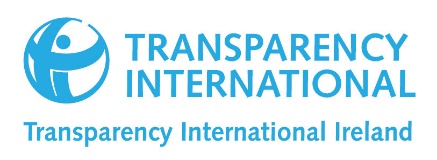 Local Authority Online Publication ChecklistITEM FOR PUBLICATIONWHEN TO PUBLISHXCouncillors’ donation statementsFebruary of each yearCouncillors’ annual ethics declarations March of each yearLocal authority’s annual reportJuly of each yearLocal authority’s annual budgetNovember-January each yearAnnual report on protected disclosures (whether in the local authority’s annual report, on a July-June basis on the local authority’s protected disclosures webpage, or otherwise)Annually Audited financial statements Annually, as soon as availableOrdinary council meeting agendasMonthly (prior to meeting)Ordinary council meeting minutes Monthly Other meeting agendas (special meetings, strategic policy committees, area committees, Local Community Development Committee)Quarterly (prior to meeting)Other meeting minutes (special meetings, strategic policy committees, area committees, Local Community Development Committee)QuarterlyA list of all purchase orders raised for goods and services over €20,000QuarterlyReports on councillor expenses and paymentsQuarterlyChief Executive’s diary QuarterlyA complete list of ‘Designated Public Officials’, including either a list of councillors or an explanation and link to the list of councillorsAs updated Information on the names, affiliations and appointment processes for strategic development committees and the Local Community Development Committee)As updatedComprehensive protected disclosures policy and procedures As updatedComprehensive information on procurement policies As updatedRisk management or alert plan, addressing corruption and fraud risks As updated Written motions submitted by Councillors on city and/or county development plans During development planning phaseWritten submissions and observations submitted by the public on city and/or county development plans During development planning phaseWritten motions submitted by Councillors on local area development plans During development planning phaseWritten submissions and observations submitted by the public on local area development plans During development planning phaseComprehensive information on current tender competitions and contracts awarded (via a link to eTenders on the local authority’s procurement pages)One-off